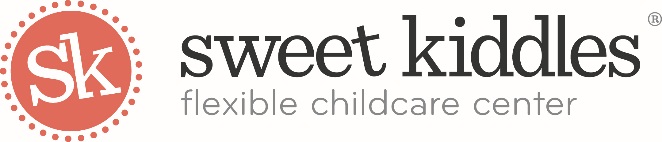 Sweet Kiddles’ Medina Community Resources InformationRevised September 2022Medina County District Libraryhttp://www.mcdl.info/Medina Hospital1000 E. Washington Street
Medina, OH 44256
330.725.1000My.clevelandclinic.org/locations/medina-hospitalOffers many community services including prepared childbirth classes, CPR classes and a variety of screening services.Medina County Health Departmentwww.medinahealth.orgThe Medina County Health Department works to promote physical and mental health and well-being; prevent disease, injury and disability; promote a healthy environment; and prolong life. 
The chart below highlights some of the more visible public health services that are offered: Medina County Board of Developmental Disabilitieswww.mcbdd.orgThe mission of the Medina County Board of Developmental Disabilities is to provide quality programs, services and supports that assist individuals with developmental disabilities to live, learn, work and socialize in their communities.Project: LEARNwww.projectlearnmedina.orgFor over 30 years, Project: LEARN has provided free, one-on-one and small group tutoring to adults in Medina County who want to improve their skills in reading, math, problem-solving, and English as a Second Language through  GED tutoring services, ESL tutoring services and reading and math tutoring services.  United Way of Medina Countywww.unitedwaymedina.orgServing our local community for more than 80 years, United Way of Medina County is perhaps best-known for annual fundraising campaigns that have made us the largest nonprofit, private-sector funder of health and human services in the county. But today we do much more than just raise funds. We work year-round to advance the common good—creating opportunities and promoting self-sufficiency—by investing in health and human services programming in three targeted areas: Education, Income (financial stability), and Health.  We invest in these three areas because a quality education is essential to seizing future opportunities, and we all win when our families are financially stable and when our residents are healthy.eParentwww.eparent.comInformation support and outreach for parents and families of children with disabilitiesFamily Educationhttp://www.familyeducation.com/A well-organized parent advice, child development and family reference website.Help Me GrowHelpmegrow.orgOffers services and support to help Ohio’s children start school healthy and ready to learn.Zero to Threehttp://www.zerotothree.org/ZERO TO THREE's mission is to promote the healthy development of our nation's infants and toddlers by supporting and strengthening families, communities, and those who work on their behalf.Ohio Child Care Resource & Referral Associationhttp://www.occrra.org/Ohio Child Care Resource & Referral Association promotes the positive development of all children, especially those in out-of-home learning environments.Child Care Aware
http://www.childcareaware.org/Child Care Aware is a non-profit initiative committed to helping parents find the best information on locating quality child care and child care resources in their community.Ohio Department of Job and Family Serviceshttp://jfs.ohio.gov/families/index.stmInformation on ODJFS programs including adoption/kinship/foster care, child care, child support, protective services, financial assistance, health care, food stamps, and links to other sites for information on food banks, clothing, shelter and transportation can be found from links off of this page.Helping Hands Preschool Integrated preschool program at Medina City Schools to support children ages 3-5 years with developmental delays and/or disabilities.Allison Aukerman, Preschool Psychologist330-636-4606aukermaa@medinabees.orgmedinabees.org > Helping Hands Preschool tabHealth InformationBioterrorism Preparedness

Medical Reserve Corps

Car Seat Safety
 Media RelationsPersonal Health Services

Immunizations
 TB Tests
 Newborn Home Visits 

Bureau for
Children with
Medical
Handicaps (BCMH)Prevention Services

Restorative (fillings)

Endodontic (root canals)

Extractions(removal of teeth)

Emergency
Walk-In ClinicsInspections & Permits

Rabies Investigations

Household Sewage

Food
Operations Inspections
 Birth Certificates
 Death Certificates
 Human ResourcesNutrition Education

Obesity Prevention

Breastfeeding Support

Supplemental
Foods